Broj:	02-04-148/23Prača:	 godineNa osnovu člana 24. Statuta Općine Pale (“Službene novine Bosansko-podrinjskog kantona Goražde”, broj: 19/07, 11/08 i 6/13) i člana 82. Poslovnika Općinskog vijeća Općine Pale (“Službene novine Bosansko-podrinjskog kantona Goražde”, broj: 5/22) Općinsko vijeće  Pale na svojoj XXXIV redovnoj sjednici održanoj dana 27.07.2023. godine,  d o n o s iRJEŠENJEO IMENOVANJU ORGANIZACIONOG ODBORA POVODOM 21. AVGUSTA – DANA POGIBIJE RASIMA PRLJAČEZa predsjednika i članove Organizacijskog odbora povodom 21. avgusta – Dana pogibije Rasima Prljače, imenuju se:Nedžad Sipović, predsjednikAvdo Salispahić članEdis Šahović, član.Jusuf Prljača, članKenan Prljača, članNedžad Drugovac, članRamiz Aganović, članOrganizacijski odbor je dužan sačiniti program obilježavanja i predračun potrebnih novčanih sredstava. Organizacioni odbor dužan je, po okončanju, sačiniti Informaciju i finansijski izvještaj o utrošku novčanih sredstava i dostaviti ih Općinskom vijeću i Općinskom načelniku.Rješenje stupa na snagu danom donošenja a naknadno će se objaviti u  Službenim novinama Bosansko-podrinjskog kantona Goražde.PREDSJEDAVAJUĆIMr.sc. Senad Mutapčić, dipl. ing. maš.Dostavljeno:Imenovanim 7x,Bosna i HercegovinaFederacija Bosne i HercegovineBosansko-podrinjski kanton GoraždeOpćina PaleOpćinsko vijeće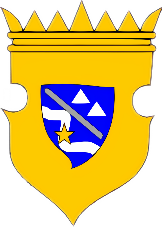 Bosnia and HerzegovinaFederation of Bosnia and HerzegovinaBosnian-Podrinje Canton of GoraždeMunicipality of PaleMunicipal Council